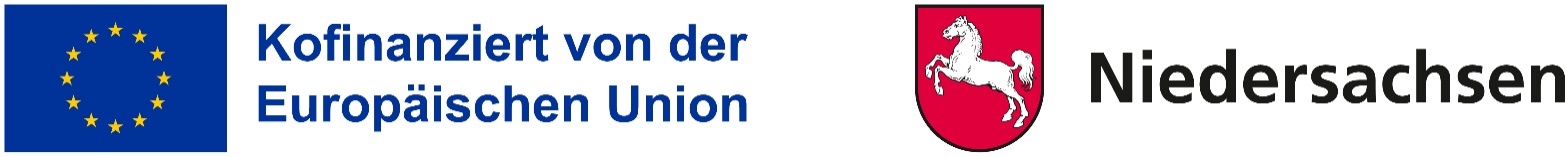 Anlage detaillierte ProjektbeschreibungAntragstellung in der EFRE Richtlinie:
Innovationen durch Hochschulen und ForschungseinrichtungenEFRE-Förderperiode 2021 - 2027HINWEISE ZUM FORMBLATT PROJEKTBESCHREIBUNGEs wird empfohlen das Formblatt zur ausführlichen Beschreibung des Projektes im Rahmen der Antragstellung (bei Verbundvorhaben nach 2.2.3 und ggf. 2.2.4 für die zweite Stufe) zu nutzen.FORMAT UND INHALT DER PROJEKTBESCHREIBUNGDie Projektbeschreibung sollte 20 Seiten (ohne Anlagen) nicht überschreiten. Welche Inhalte unter den jeweiligen Überschriften darzustellen sind, wird anhand von verbindlichen Unterpunkten zu den Fördergrundsätzen vorgegeben. Unter 1. Allgemeine Angaben sind die vorgegebenen Formularfelder auszufüllen. Bei den Punkten 2 bis 11 stehen Ihnen Textfelder für Ihre Darstellung zur Verfügung. Bei diesen ist keine Formatierung festgelegt, so dass Sie hier in der Gestaltung (Schriftart, -größe, Einfügen von Bildern, Tabellen etc.) frei sind.Bitte orientieren Sie sich bei der Beschreibung Ihres Projektes an der festgelegten Untergliederung des Formblatts „Projektbeschreibung”. Ausführliche Hinweise entnehmen Sie bitte der „Arbeitshilfe Antragstellung“ und dem Informationsmaterial der NBank.BEIFÜGEN VON ANLAGENAus der Projektbeschreibung, die die Grundlage der Bewertung bildet, müssen sich alle wesentlichen Aspekte des Vorhabens erschließen. Die Anlagen sind auf wesentliche Bestandteile zu beschränken (z.B. Angebote für Infrastrukturen, LoIs, Entwürfe für Kooperationsverträge, Stellungnahmen Dritter). Ein bloßer Verweis auf eine Anlage, ohne Erläuterung der Thematik in der Projektbeschreibung, ist nicht ausreichend. Bitte überfrachten Sie den Antrag nicht mit Anlagen und achten Sie auf die Kongruenz und die Qualität aller Unterlagen. EINBINDUNG DER QUERSCHNITTSZIELE IN DIE PROJEKTBESCHREIBUNGDie Herangehensweise erfordert bereits bei der Projektplanung eine Auseinandersetzung mit den Zielen der Gleichstellung, Chancengleichheit und Nichtdiskriminierung, der Nachhaltigen Entwicklung und Guten Arbeit. Es sind hierzu geeignete Maßnahmen und Aktivitäten auf Ebene der Projektorganisation und / oder der Projektumsetzung zu verfolgen. Wir empfehlen Ihnen, bei der Bearbeitung der Querschnittsziele, insbesondere des priorisierten Querschnittsziels „Nachhaltige Entwicklung“, die „Arbeitshilfe Antragstellung“ und die „Arbeitshilfe Querschnittsziele“ der NBank zu nutzen (Download unter www.nbank.de).Allgemeine AngabenArbeitsziele und Innovationsgehalt2.1	Problemstellung und ArbeitszieleStellen Sie die Zielsetzung und die Arbeitshypothesen des Projekts dar. Beschreiben Sie die erwarteten Ergebnisse sowie deren Transfer und Auswirkungen auf die Wirtschaft. Bei Verbundvorhaben werden die Ziele des Gesamtverbunds in einer Kurzbeschreibung vorangestellt.Bei Projekten nach 2.1 „Forschungsinfrastruktur“: Darstellung von Art, Notwendigkeit und Einsatz der zu beschaffenden Forschungsinfrastruktur, Einbindung in den bestehenden Gerätepark / die Räumlichkeiten, Einbindung in laufende / geplante Forschungsvorhaben („Arbeitshilfe Antragstellung“ beachten). Sofern (Forschungs-)Infrastruktur nach 2.2.1 „Gründungs- und Innovationsräume“ sowie 2.2.4 „Klimaschutz in Mooren“ beantragt wird, gilt dies ebenso.Bitte geben Sie hier Ihren Text ein:  …2.2	InnovationsgehaltDer Innovationsgehalt des Vorhabens ist mit Bezug zum Stand des Wissens darzustellen. Dabei ist der Bezug zur niedersächsischen Regionalen Innovationsstrategie für intelligente Spezialisierung (RIS3) zu beschreiben. Auf die Beschreibung des innovativen Ansatzes ist besonders Wert zu legen. Neuheitsgrad, Modelhaftigkeit, Prototypenentwicklung, neue Verfahrenstechniken oder Konzeptentwicklungen sind eingehend darzustellen.Bitte geben Sie hier Ihren Text ein:  …2.3	Bezug zur regionalen HandlungsstrategieBei Vorhaben nach 2.2.1 „Gründungs- und Innovationsräume“ und 2.2.2 „Innovative Kooperationsprojekte“ ist ebenso der Beitrag des Projekts zur Regionalen Handlungsstrategie zu erläutern.Bitte geben Sie hier Ihren Text ein:  …QuerschnittszieleEs ist zu den Zielen „Gleichstellung“, „Chancengleichheit, Nichtdiskriminierung und Barrierefreiheit“, „Nachhaltige Entwicklung“ und „Gute Arbeit“ Stellung zu nehmen (s. hierzu auch die “Arbeitshilfe Antragstellung” sowie die Arbeitshilfe der NBank zu Querschnittszielen):3.1	GleichstellungStellen Sie dar, wie Gendergerechtigkeit in Bezug auf das eingesetzte Personal sowie auf das Projektthema (insofern thematisch sinnvoll, hier z.B. bei Vorhaben nach 2.2.1: Gründerinnenförderung auf Projektebene) umgesetzt wird.Bitte geben Sie hier Ihren Text ein:  …3.2	Chancengleichheit, Nichtdiskriminierung, BarrierefreiheitStellen Sie dar, welche Maßnahmen zur Vermeidung von Diskriminierung aufgrund des Geschlechts, der Rasse, ethnischer Herkunft, Religionszugehörigkeit, Behinderung, sexueller Ausrichtung oder Weltanschauung getroffen werden.Bitte geben Sie hier Ihren Text ein:  …3.3	Nachhaltige EntwicklungStellen Sie dar, wie die nachhaltige Entwicklung, im engeren Sinne die ökologische Nachhaltigkeit auf Ebene der Projektinhalte und / oder auf Ebene des Projektmanagements umgesetzt wird. Da es sich um ein i.R. der Richtlinie „prioritär“ eingestuftes Querschnittsziel handelt, sind hierbei die Ausführungen zum Querschnittsziel “Nachhaltige Entwicklung” in der „Arbeitshilfe Antragstellung“ und der „Arbeitshilfe Querschnittsziele“ der NBank besonders zu beachten. Bitte geben Sie hier Ihren Text ein:  …3.4	Gute ArbeitDie Möglichkeiten des am Projekt beteiligten Personals zur Teilhabe an betrieblicher Mitbestimmung, betrieblichem Gesundheitsmanagement, Weiterbildung und gendergerechter Gleichstellung sind darzulegen.Bitte geben Sie hier Ihren Text ein:  …Stand des Wissens4.1	Stand des WissensStellen Sie den Stand, auf dem durch das Vorhaben berührten Arbeitsgebiet anhand neuerer Literaturstellen (möglichst nicht älter als 5 Jahre), Berichte, thematisch verwandter Forschungsarbeiten usw. dar.Bitte geben Sie hier Ihren Text ein:  …4.2	Eigene VorarbeitenBisherige Arbeiten sowie Forschungs- und Entwicklungserfahrungen bezogen auf das Fachgebiet des Vorhabens und den angrenzenden Fachgebieten sollen angegeben werden. Insbesondere sind auch Vorarbeiten (z.B. Forschungs- und Entwicklungsprojekte bzw. Studien- und Abschlussarbeiten, die in das Vorhaben einfließen sollen) zu beschreiben.Bitte geben Sie hier Ihren Text ein:  …Beschreibung des Arbeits- und ZeitplansBeschreiben Sie detailliert die Wege und Methoden zur Erreichung des Projektziels. Eine tabellarische / grafische Darstellung der Zeit- und Arbeitsplanung mit verständlichen Kurzbezeichnungen von Arbeitspaketen und Meilensteinen ist anzufügen. Bei der Beantragung von (Forschungs-) Infrastruktur ist der zeitliche Ablauf von der Ausschreibung bis zur Inbetriebnahme der Anlagen und Geräte darzustellen („Arbeitshilfe Antragstellung“ beachten).Bitte geben Sie hier Ihren Text ein:  …ORGANISATION DES PROJEKTS Die Organisationsstruktur und die Verteilung der Verantwortlichkeiten im Projekt sind darzustellen. Bei Verbundvorhaben nach 2.2.3 „Innovationsverbünde“ (und ggf. bei Verbundvorhaben nach 2.2.4 „Klimaschutz in Mooren“): Die Auswahl der Verbundpartner bzw. die Zusammensetzung des Projektverbundes ist zu erläutern.Bei Projekten nach 2.1 „Forschungsinfrastruktur“ sind Aussagen zu Wartung und Betreuung der Anlagen und Geräte sowie zu vorhandenen oder geplanten Nutzungsordnungen aufzuführen. Sofern (Forschungs-)Infrastruktur beantragt wird, gilt dies auch bei Vorhaben nach 2.2.1 „Gründungs- und Innovationsräume“ sowie 2.2.4 „Klimaschutz in Mooren“.Bitte geben Sie hier Ihren Text ein:  …AUSSAGEN ZU KOOPERATIONSPARTNERNBei Vorhaben nach 2.2.2 „Innovative Kooperationsprojekte“, 2.2.3 „Innovationsverbünde“ sowie 2.2.4 „Klimaschutz in Mooren“ ist die geplante (inhaltliche und/oder finanzielle) Einbindung der wirtschaftlichen bzw. gesellschaftlichen Kooperationspartner in die jeweiligen Arbeitspakete ausführlich zu beschreiben und im Zeit- und Arbeitsplan abzubilden. Dies ist grundsätzlich bei Anträgen nach 2.1 „Forschungsinfrastruktur“ nicht erforderlich, da hier keine Kooperationspartner eingebunden werden müssen. Sofern ausschließlich (Forschungs-)Infrastruktur beantragt wird, gilt dies ebenso bei Vorhaben nach 2.2.1 „Gründungs- und Innovationsräume“ und 2.2.4 „Innovationen für Klimaschutz in Mooren“.Bitte geben Sie hier Ihren Text ein:  …ERLÄUTERUNGEN ZU DEN KOSTEN / AUSGABENEs sind die beantragten Ausgaben im Verhältnis zu den dargestellten Aufgaben zu erläutern.Bei Projekten nach 2.1 „Forschungsinfrastruktur“: Aussagen zu erwarteten Kosten und Folgekosten für Wartung und Instandhaltung der beantragten Anlagen und Geräte, auch in tabellarischer Form unter Angabe der Zweckbindungszeiträume (s. „Arbeitshilfe Antragstellung“). Nutzen Sie für die tabellarische Darstellung bitte die Anlage zum Formblatt „Tabelle (Forschungs-)Infrastruktur“.Sofern (Forschungs-)Infrastruktur beantragt wird, gilt dies auch bei Vorhaben nach 2.2.1 „Gründungs- und Innovationsräume“ sowie 2.2.4 „Klimaschutz in Mooren“.Bitte geben Sie hier Ihren Text ein:  …PERSÖNLICHE DATEN DER PROJEKTLEITUNGStellen Sie kurz wesentliche Daten Ihrer wissenschaftlichen (Studium, wissenschaftliche Qualifikation, Themenschwerpunkte in Forschung und Lehre) und beruflichen Stationen dar. Bitte geben Sie hier Ihren Text ein:  …QUELLENVERZEICHNISBitte geben Sie hier Ihren Text ein:  …VERWEIS AUF DATEIANHÄNGEBitte geben Sie hier Ihren Text ein:  …Projekttitel und Akronym:Antragsnummer der NBank (Abakus):Antragstellende Einrichtung:Angaben zum ProjektAngaben zum ProjektAngaben zum ProjektAngaben zum ProjektAntragstellende EinrichtungAntragstellende EinrichtungAntragstellende EinrichtungAdresseStrukturfondsbeauftragte/r (bei 2.2.4 Projektverantwortliche/r) Strukturfondsbeauftragte/r (bei 2.2.4 Projektverantwortliche/r) Strukturfondsbeauftragte/r (bei 2.2.4 Projektverantwortliche/r) Strukturfondsbeauftragte/r (bei 2.2.4 Projektverantwortliche/r) Telefon Strukturfondsbeauftragte/rTelefon Strukturfondsbeauftragte/rTelefon Strukturfondsbeauftragte/rE-Mail Strukturfondsbeauftragte/rProjektleitung (Name, Titel) Projektleitung (Name, Titel) Projektleitung (Name, Titel) Organisationseinheit/ Fachinstitution der ProjektleitungTelefon ProjektleitungTelefon ProjektleitungTelefon ProjektleitungE-Mail ProjektleitungFördertatbestand (Ziffer in der Richtlinie) 
Fördertatbestand (Ziffer in der Richtlinie) 
Programmgebiet
Programmgebiet
Projekttitel und AkronymProjekttitel und AkronymProjekttitel und AkronymProjekttitel und AkronymVerbundpartner (nur bei Verbundprojekten nach 2.2.3 und ggf. 2.2.4: Einrichtung, Organisationseinheit/Fachinstitution, Projektleitung)Verbundpartner (nur bei Verbundprojekten nach 2.2.3 und ggf. 2.2.4: Einrichtung, Organisationseinheit/Fachinstitution, Projektleitung)Verbundpartner (nur bei Verbundprojekten nach 2.2.3 und ggf. 2.2.4: Einrichtung, Organisationseinheit/Fachinstitution, Projektleitung)Verbundpartner (nur bei Verbundprojekten nach 2.2.3 und ggf. 2.2.4: Einrichtung, Organisationseinheit/Fachinstitution, Projektleitung)Kooperationspartner (aus Wirtschaft und Gesellschaft: Unternehmensname, Adresse, Branche und Ansprechpartner/in)Kooperationspartner (aus Wirtschaft und Gesellschaft: Unternehmensname, Adresse, Branche und Ansprechpartner/in)Kooperationspartner (aus Wirtschaft und Gesellschaft: Unternehmensname, Adresse, Branche und Ansprechpartner/in)Kooperationspartner (aus Wirtschaft und Gesellschaft: Unternehmensname, Adresse, Branche und Ansprechpartner/in)Zuordnung zu den Stärkefeldern der RIS3-Strategie 
Schlagwort:
Schlagwort:
Schlagwort:
Schlagwort
Schlagwort
Schlagwort
Schlagwort
